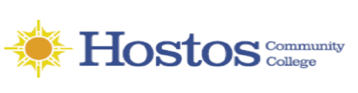 College-Wide Senate General Meeting via ZoomThursday, May 21, 20203:30-5:00 pmSenate Meeting MinutesPresent:Allied Health: Professors Sandra Castellanos, Ronette Shaw, and Manny LivingstonBehavioral and Social Sciences: Professors Ernest Ialongo (Chairperson), Hector SotoBusiness: Professor Sandy FigueroaEnglish: Professors Tram Nguyen, Louis Bury, Krystyna MichaelEducation: Professors Jacqueline DiSanto, Iris Mercado, Elys Vazquez-IscanGittleson: Ms. Melanie GarciaHumanities: Professors Natasha Yannacañedo, Humberto Ballesteros, Weldon Williams, Catherine LewisLanguage and Cognition: Professor Thomas MencherLibrary:  Professor Jorge MatosMathematics: Professors Lauren Wolf, Alexander VaninskyNatural Sciences: Professors John Gillen, Debasish RoyHigher Education Officers (HEO): Ms. Safiya Faustin, Mr. Carlos Guevara, Ms. Yvette Luyando, Ms. Alba Lynch, Ms. Cynthia Morales-Delbrun, Ms. Daliz Perez Cabezas, Ms. Carmen Sosa, Mr. Fabian Wander, Ms. Elizabeth Wilson, Mr. Iber PomaPublic Safety/Maintenance: PS Officer Clara AlbinoUniversity Faculty Senate (UFS): Professors Gail August, Julie TrachmanSenate At-Large Faculty Representatives: Professors Andrew Connolly, James Kennis, Sanjay Arya, Clara Nieto-Wire, Sherese Mitchell, Diana Macri, Thomas Beachdel, Mathew Moses, Nancy Genova, William CasariAdjunct Representatives: Professors Ruben Worrell, Christopher PaskoffStudent Government Association Representatives (SGA): President Kelvin Pineda, Vice President Academic Affairs Muiz Agbaje, Campus Affairs Comm. Brian Carter, Campus Affairs Comm. Ev/PT Lusleidy Perez, Campus Affairs Comm. Nicole Rodriguez, Somaya Nasher, Brittany Lanzano, Charles Dour, Denisse Feliz, Mohamed Nashir, Hatem AnaamAbsent (Excused): Professor Claude Fernandez, BusinessProfessor Michael Gossett, EducationProfessor Victor Torres-Velez, HumanitiesProfessor Isabel Feliz, Language & CognitionProfessor Terrence Brenner, MathematicsMs. Mercedes Moscat, HEOProfessor Ana Ozuna, UFSProfessor Lizette Colon, PSCMiss Leana Santana, Miss Rosina Asiamah, Executive SecretaryMiss Amdiya Kyemtore, Student SenatorMr. Saleh Nasser, Student ServiceVacant:Counseling (1)Visitors:Professor Sarah Hoiland, Behavioral and Social SciencesProfessor Inmaculada Lara-Bonilla, HumanitiesProfessor Alexandra Milsom, EnglishProfessor Andy London, HumanitiesDr. Ann Mester, DeanMr. Carlos Rivera, SDEMProfessor Damaris Lois-Lang, Natural SciencesMr. David Dos Santos, EdTechProfessor Francisco Fernandez, Natural SciencesMr. Félix Arocho. Hostos TheaterProfessor Jason Buchanan, EnglishMr. Jason Libfeld, Student Leadership AcademyMr. Jerry RosaProfessor Juno MorrowProfessor Karin Lundberg, Language & CognitionProfessor Linda Miles, LibraryMs. Luz Rivera, CTLProf. Moise KoffiProfessor Nicole Wallenbrock, HumanitiesProfessor Nieves Angulo, MathematicsMr. Sam Byrd, CEWDMs. Sarah Brennan, OAAMs. Wendy Small-Taylor1. Call to OrderQuorum established at 3:43 PM.Senate called to order at 3:43 PM.Chair Ialongo reviewed use of Zoom resources to raise hand, vote, etc. Those who are on the phone will have to text the Chair with their vote. The meeting is being recorded and it is a public meeting, however, only eligible voters can vote (Senators, excluding the ex-officio, non-voting Senators).2. Acceptance of the AgendaThere being no further discussion, upon motion duly made and approved, the May meeting agenda was accepted by acclimation. 
3. Approval of April 23, 2020 Senate Minutes & May 12, 2020 Senate Special Meeting-Presidential Town Hall MinutesThere being no objections, no errors to report, the minutes of April 23 Senate meeting were approved. There being no objections, no errors to report, the minutes of May 12, 2020 Senate Special Presidential Town Hall meeting were approved. 4. Chair’s Remarks The Chair thanked everyone for their resilience in keeping the Senate working during the crisis, and recounted some of the accomplishments of the Senate over the previous academic year.The Chair read out the following state from the Chair of the Senate Committee on Disability Issues, Prof. Jorge Matos“The Committee on Disability Issues wishes to announce that both the Ed Tech Office and the Accessibility Resource Center are available to assist faculty in making their online course materials accessible during the summer and fall semesters. Recognizing the hardships involved in transitioning this semester, both offices are equipped and eager to partner with faculty to undertake this effort. We also wish to remind the campus that due to the pandemic, some students may develop post-COVID complications and qualify under the law to receive accommodations if registered with the ARC. Please contact the Ed Tech Office and the ARC for more information. Your cooperation is truly appreciated.”5. President’s CommentsExpressed that it has been his honor to serve as President of Hostos for the past 6 years and the opportunity to call all members of the college community his colleagues. “The events of the past few months illustrates the unique community this is. I offer my thanks, a virtual abrazo” and hopes he will be able to reach all personally and thank them. “Stay safe, stay healthy and we’ll see each other on the other side of this.”6. SGA President’s CommentsInvites all to the pinning ceremony. Updates: COVID situation made all feel hopeless. Created LinkedIn and GoFundMe accounts to keep all informed. All proceeds will directly to students at the college. We donated 33% of our operating budget to Single Stop, a little over 10K. There is student activity fee reserve which remains for emergencies. Incoming President Agbaje will advise as to how those funds were dispersed. Expressed appreciation to Pres. Gomez for setting good example of leadership, VP Cruz, Jerry Sosa, Rhonda Smith and his Executive team. Congratulates the class of 2020, is grateful for the experience, is proud to be a Hostos graduate. Expressed gratitude for his family for helping him and all in the college community. 7. Non-Curricular Voting ItemsPresentation and Vote for Part II of proposed Charter amendments, 2019-2020Prof. Nguyen presented charter revisions [See Appendices]:Article II: Membership in the College Senate, Section 9 Time Table, B. Article V: College-Wide Personnel and Budget committee, Section 2 Chairperson, A.Article VI: Academic Departmental Structure, Section 2 Departmental Chairpersons, G. Duties of Department ChairpersonArticle VI: Academic Departmental Structure, Section 2 Departmental Chairpersons, G. Duties of the Department Chairperson, 6Article VII: Senate Committees, Section 10 Curriculum Committee, A. Membership: 3Article VII: Senate Committees, Section 17 Library Committee, A. Membership: 1.Article VII: Senate Committees, Section 15 Institutional Research Committee, A. Membership:Article VI: Academic Departmental Structure, Section 1 Departments and Units, E. Education DepartmentVOTE:Yes      54                  No         0                    Abstain         3              Invalid     0The action passes.Resolution on Academic Integrity Committee- Prof. Nguyen presents the following:College-Wide Senate, Eugenio María de Hostos Community CollegeProposed: May 21, 2020Resolution on the Creation of the Hostos Academic Integrity Committee Whereas, Hostos Community College is mandated by the City University of New York (CUNY) to have an Academic Integrity Committee to decide on cases of plagiarism, cheating, and other issues related to academic integrity;Whereas, the Academic Integrity Committee is not mentioned in the Charter of Governance,Whereas, the paperwork for this committee must be maintained in perpetuity;Whereas, the Academic Integrity Officer cannot also be the Chair of the Senate Academic Standards Committee;Therefore, be it resolved that the structure of the Hostos Academic Integrity Committee consists of: 1) The Academic Integrity Officer, who shall hold Faculty rank and tenure, who shall be appointed by the President from a list compiled by the College-Wide Senate Executive Committee, and who shall act as Chair of the Academic Integrity Committee; 2) Five additional faculty, who shall hold Faculty rank and tenure, or be a Lecturer with a Certificate of Continuous Employment, each nominated by the President, and then ratified by the College-Wide Senate Executive Committee; and 3) One Student representative appointed by the College-Wide Senate Executive Committee, who is certified by the Registrar's Office as being a Hostos Community College student in good academic standing. The Academic Integrity Officer and Faculty members of the committee shall serve for 3 years. The Student member shall serve for a period of 1 year. Members may be reappointed for additional terms. The initial appointees to this committee, excepting the Student representative, shall be assigned terms of different durations so that the committee, in the end, consists of members with staggered three-year terms to provide procedural continuity. We further resolve that the confidential files of the Academic Integrity Committee be maintained by the Academic Integrity Officer on behalf of the Academic Integrity Committee.HEO Organization proposes amendment: Ms. Luyando proposes the following change: College-Wide Senate, Eugenio María de Hostos Community College [Proposed new wording in red]Proposed: May 21, 2020Resolution on the Creation of the Hostos Academic Integrity Committee Whereas, Hostos Community College is mandated by the City University of New York (CUNY) to have an Academic Integrity Committee to decide on cases of plagiarism, cheating, and other issues related to academic integrity;Whereas, the Academic Integrity Committee is not mentioned in the Charter of Governance,Whereas, the paperwork for this committee must be maintained in perpetuity;Whereas, the Academic Integrity Officer cannot also be the Chair of the Senate Academic Standards Committee;Therefore, be it resolved that the structure of the Hostos Academic Integrity Committee consists of: 1) The Academic Integrity Officer, who shall hold Faculty rank and tenure, who shall be appointed by the President from a list compiled by the College-Wide Senate Executive Committee, and who shall act as Chair of the Academic Integrity Committee; 2) Six Five additional Faculty, who shall hold Faculty rank and tenure, or be a Lecturer with a Certificate of Continuous Employment, each nominated by the President, and then ratified by the College-Wide Senate Executive Committee; and 3) One 13.3B HEO, nominated by the President, and then ratified by the College-Wide Senate Executive Committee; and4) 3) One Student representative appointed by the College-Wide Senate Executive Committee, who is certified by the Registrar's Office as being a Hostos Community College student in good academic standing. The Academic Integrity Officer and Faculty members of the committee shall serve for 3 years. The Student member shall serve for a period of 1 year. Members may be reappointed for additional terms. The initial appointees to this committee, excepting the Student representative, shall be assigned terms of different durations so that the committee, in the end, consists of members with staggered three-year terms to provide procedural continuity. We further resolve that the confidential files of the Academic Integrity Committee be maintained by the Academic Integrity Officer on behalf of the Academic Integrity Committee.Motion to amend passed by vote of 41.VOTE AMENDED MOTION:Yes      50                  No         0                    Abstain      2                 Invalid     0The action passes.Elections for Hostos Association and Auxiliary Enterprise CorporationElection Committee reports the following nominees: Hostos Association                                                                 Auxiliary EnterpriseDr. Charles Drago                                                                   Dr. Charles DragoEdme Soho     Natasha YannacañedoFloor opens to any new nominations. Nominees don’t need to be Senators.VOTE on Hostos Association:Dr. Charles Drago -         30                                                         Edme Soho -    17Natasha Yannacañedo- 30VOTE on Auxiliary Enterprise:Dr. Charles Drago   - 50          All candidates will be submitted to President for review and selection.8. Curricular ItemsAction 1: Humanities Department, Black Studies Unit, New Course BLS 202-presented by Prof. Weldon Williams. VOTE:Yes     45                   No         5                 Abstain        3               Invalid     0Item passes.Action 2: BLS Course Revisions- presented by Prof. Weldon WilliamsBLS 101 BLS 110 BLS 112 BLS 114 BLS 119 BLS 122 BLS 125 BLS 150 BLS 161 Prof. Lang- Which countries are considered “African”?Prof. Williams- Classical African countriesMuiz Agbaje- What does “classical African countries” mean?Prof. Williams- Defined the termProf. Nguyen motions to end debate. 42 YES votes, one NO vote.VOTE:Yes        49                No         1                  Abstain     2                  Invalid     0Item passes.Action 3: Latin American and Caribbean Studies Unit, Course Revisions- presented by Prof. Lara-BonillaLAC 101 LAC 106 LAC 108 LAC 118 LAC 132 LAC 246 LAC 260-WGS 260 VOTE:Yes     53                   No         1                    Abstain          0             Invalid     0Items pass.Action 4: LAC 260 Pathways Submission VOTE:Yes       52                 No         2                  Abstain      0                 Invalid     0Item passesHumanities Courses, New Courses- presented by varying facultyAction 5: HUM 141- Prof. WallenbrockAction 6: HUM 151- Prof. CardielAction 7: HUM 161- Prof. BickerstaffAction 8: HUM 162- Prof. BickerstaffAction 9: HUM 201- Prof. BeachdelProf. Moses- Motion to extend time to 5:30pm. Votes 38 YES, 1 NO, 2absMotion passes. HUM 141 VOTE:Yes       45                 No     1                      Abstain      1               Invalid     0Action passes.HUM 151 VOTE:Yes        45                No      1                     Abstain      1                Invalid     0Item passes.HUM 161 VOTE:Yes      45                  No             1              Abstain      1               Invalid     0Item passes.HUM 162 VOTE:Yes      45                  No            1               Abstain      1                 Invalid     0Item passes.HUM 201 VOTE:Yes           45             No           1                Abstain      1                 Invalid     0Item passes.Action 10: Visual and Performing Arts Unit, Course Revisions- presented by Prof. YannacañedoVPA 111 VPA 112 VPA 113 VPA 114 VPA 115 VPA 133 VPA 137 VPA 171 VPA 172 VPA 174 VPA 181 VPA 192--Com 110 VPA 193 VPA 292 VOTE:Yes       48                 No           0                Abstain      0                 Invalid     0All items pass.Action 11: Media Design Unit, New Courses- presented by Prof. LondonDD 200 DD 220 DD 290 GD 108GD 111 GD 290VOTE (identical for ALL new courses):Yes        44               No           0                Abstain      0                 Invalid     0All items pass.Course Revisions- presented by Prof. LondonDD 101 DD 112 DD 201 DD 204-DD 120 DD 215 GD 105 GD 205 VOTE:Yes       44                 No           0                Abstain      1                Invalid     0All items passProgram Changes- presented by Prof. London DDA Animation Sequence Program Change DDA Design Sequence Program Change GD Program Change VOTE:Yes        44                No           0                Abstain      1                 Invalid     0All items passProf. Tram Nguyen makes a motion to extend time 20 minutes. Motion passes.Action 12: English Department, Course RevisionENG 10  VOTE:Yes        45                No           0                Abstain      1                 Invalid     0Item passes.Action 13: Natural Sciences Department, Course RevisionCHE 105  VOTE:Yes     44                  No           0                Abstain      1                 Invalid     0Item passes.Action 14: Education Department, Course Revision- Prof. Ialongo shared the revision document for all to reviewHLT 299VOTE:Yes        42               No          2                Abstain      1                 Invalid     0Item passes.Action 15: Language and Cognition Department, Pathways Submission- Prof. Gail AugustLIN 105 Pathways SubmissionVOTE:Yes          44             No           1                Abstain      1                 Invalid     0Item passes.Action 16: Mathematics Department, New Course- Prof. AnguloMAT 100 SI  VOTE:Yes          44             No           0                Abstain      1                 Invalid     0Item passes.Course RevisionMAT 140 Prof. Diana Macri made a motion to extend meeting to 6:15pm. Votes: 42 YES, 1 NO, 0 ABS. The motion passes.VOTE:Yes          45            No           0               Abstain      0                 Invalid     0The item passes.Action: 17 Student Online Learning Readiness- Mr. Carlos GuevaraInformational and New Course ONL100, Student Online Readiness Questions regarding intent/mandatory nature of this course were presented. Debate continued for approximately 10 minutes until Prof. Ialongo made a motion to end debate and move to vote. 40 YES votes. Action passesVOTE:Yes      38                 No         6                  Abstain         2              Invalid     0Item passes. Motion to extend meeting 10 more minutes. Approved.9.Informational Items (See Appendices)AA Liberal Arts NYSED Distance Education Format-Submitted Application – InformationalStatement from the CWCC on Registration of Liberal Arts AA for Distance Education – InformationalSenate Chair's Email Regarding State Registration of the Liberal Arts AA Distance Education Format – Informational Civic Engagement Guidelines April 2020 - InformationalService Learning Guidelines April 2020 - InformationalMOU for Business Dept-Office Technology Program 1 - InformationalMOU for Business Dept-Office Technology Program 2 - Medical Billing - Informational10.Adjournment Meeting adjourned at 6:29pmPrepared by Professor Diana Macri, Senate Recording SecretaryAppendices: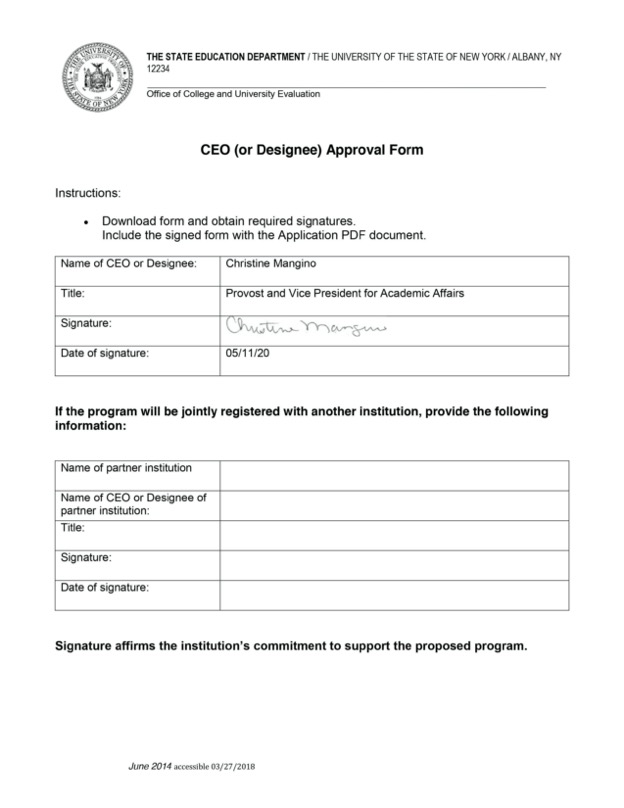 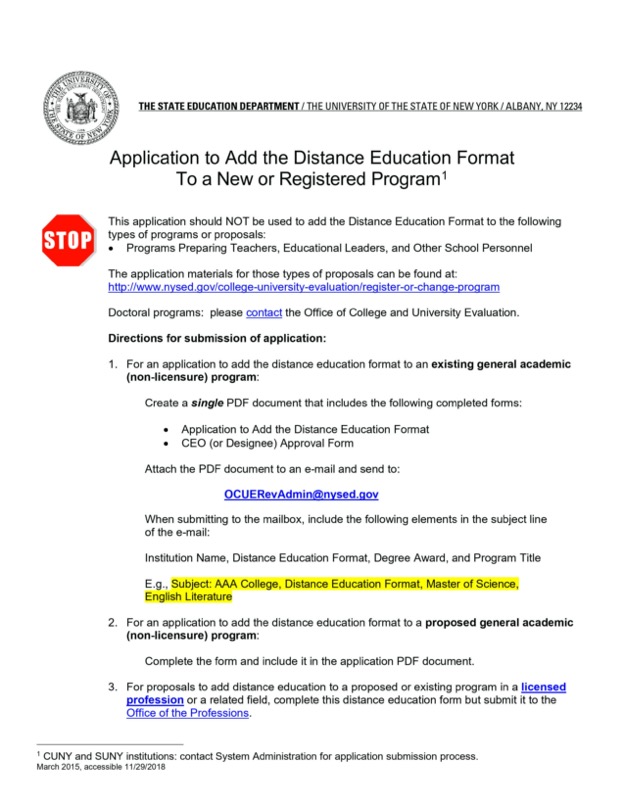 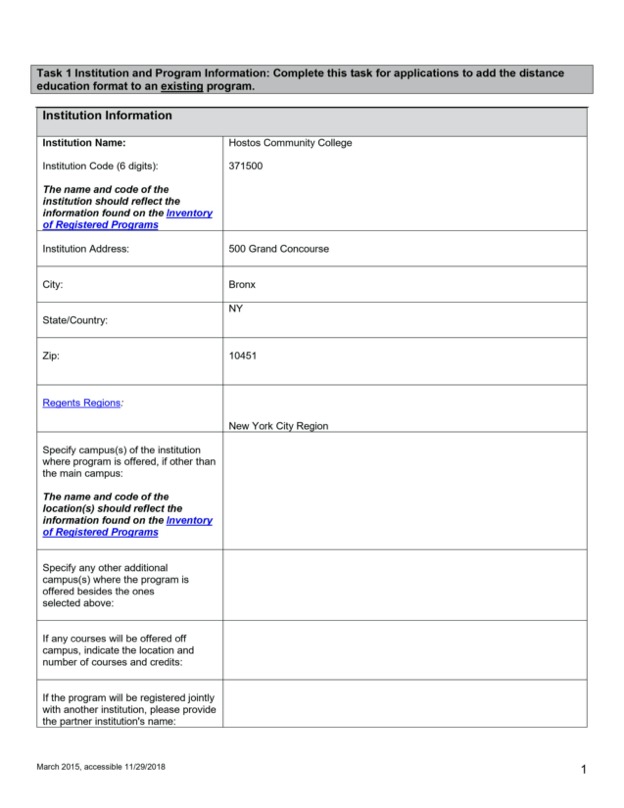 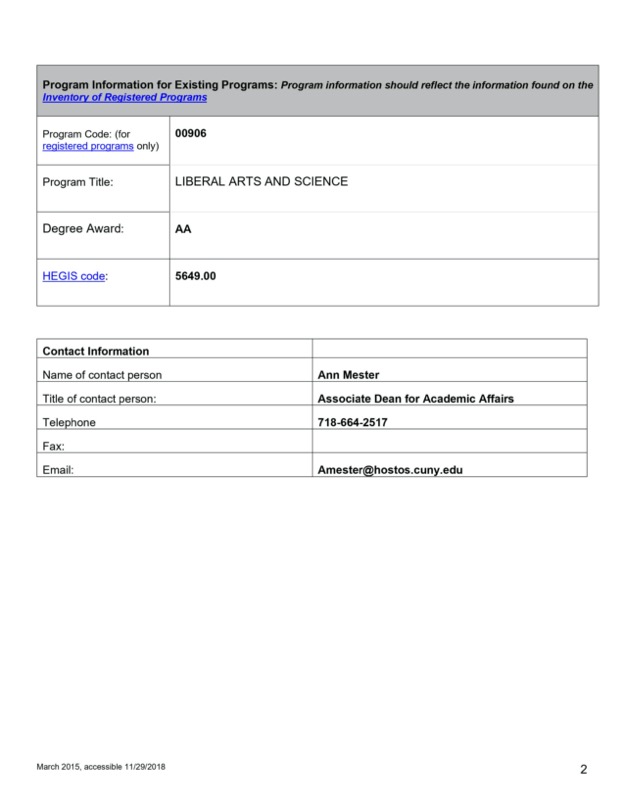 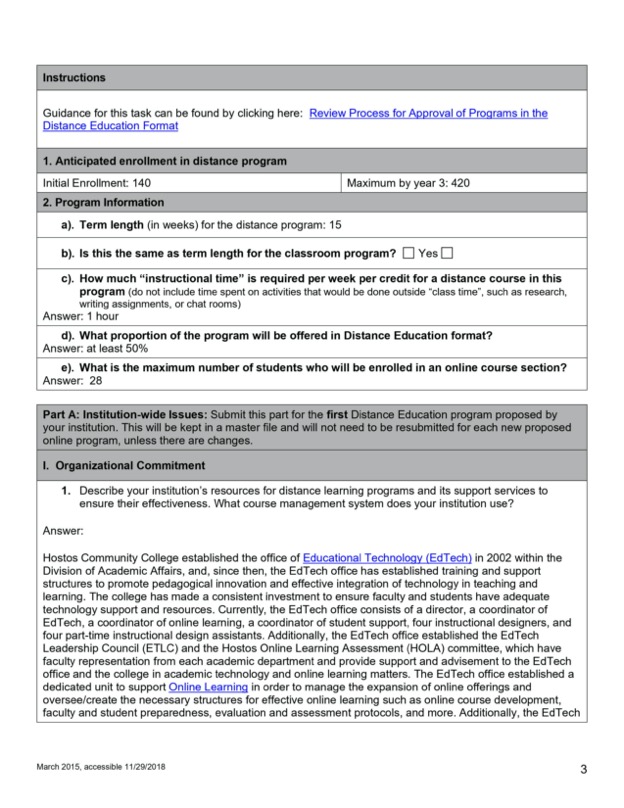 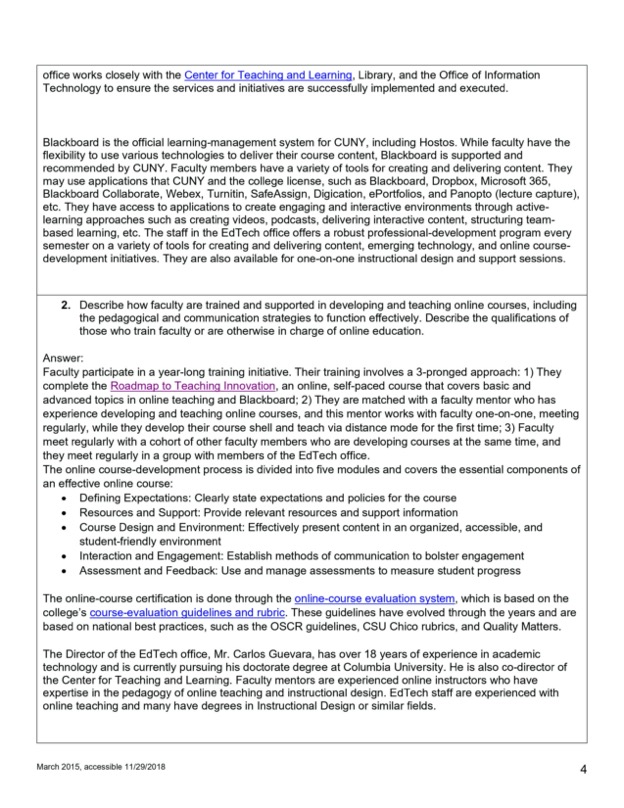 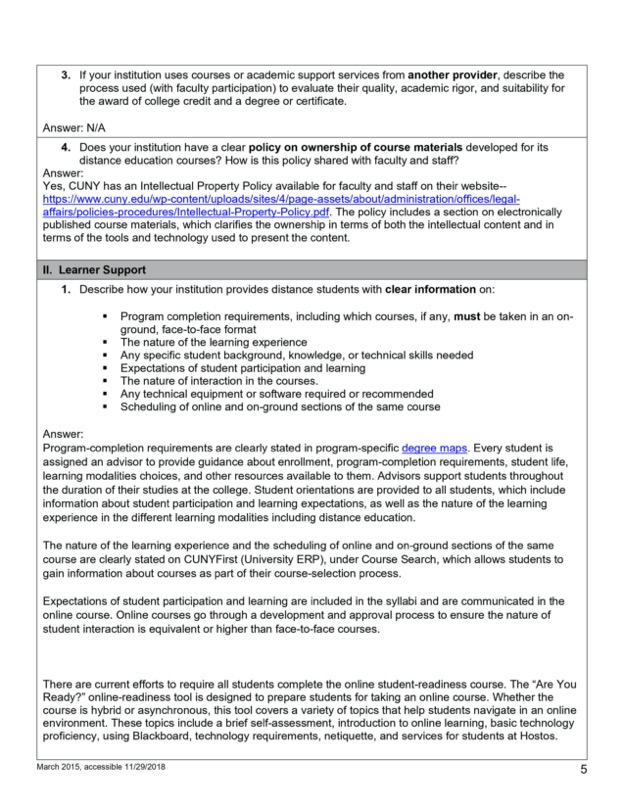 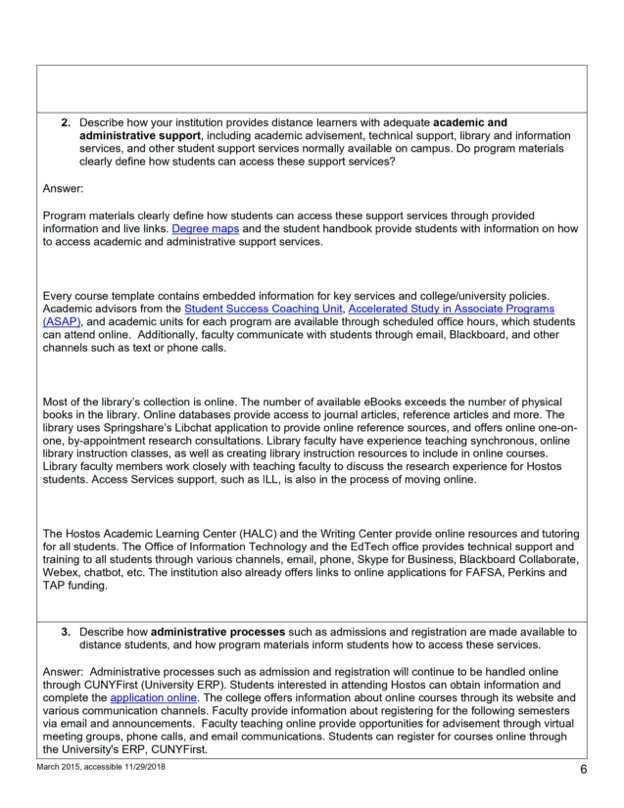 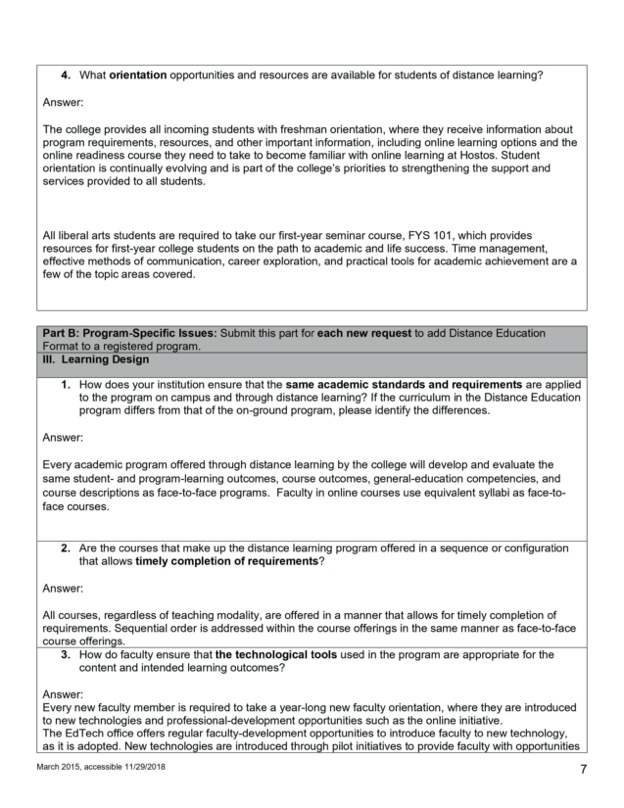 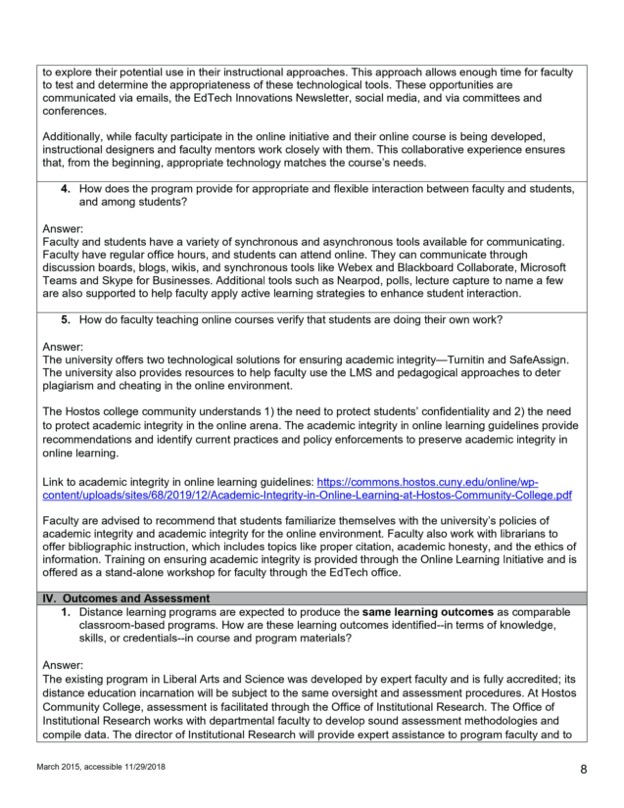 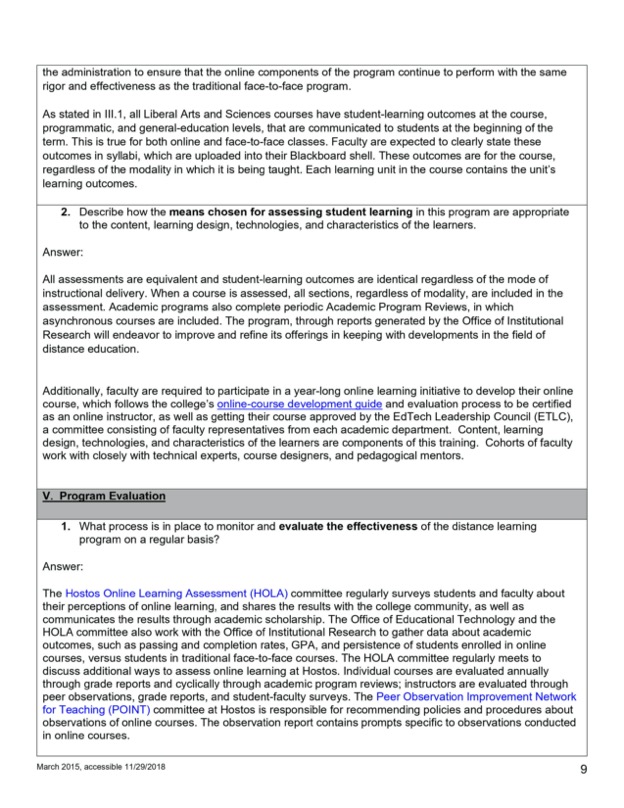 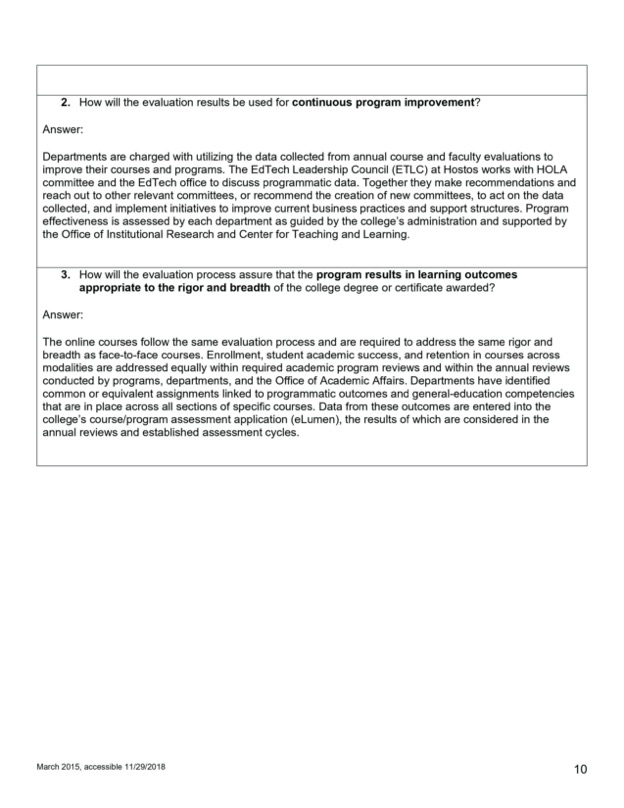 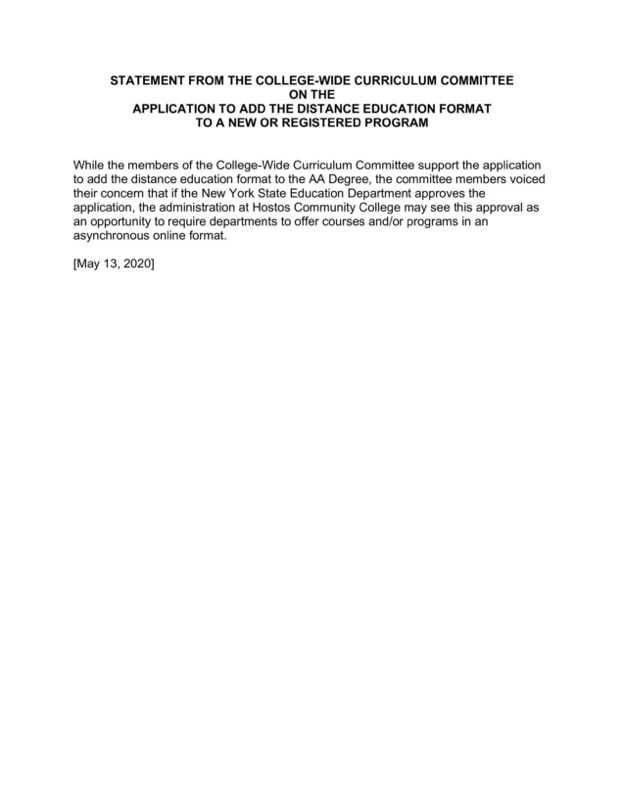 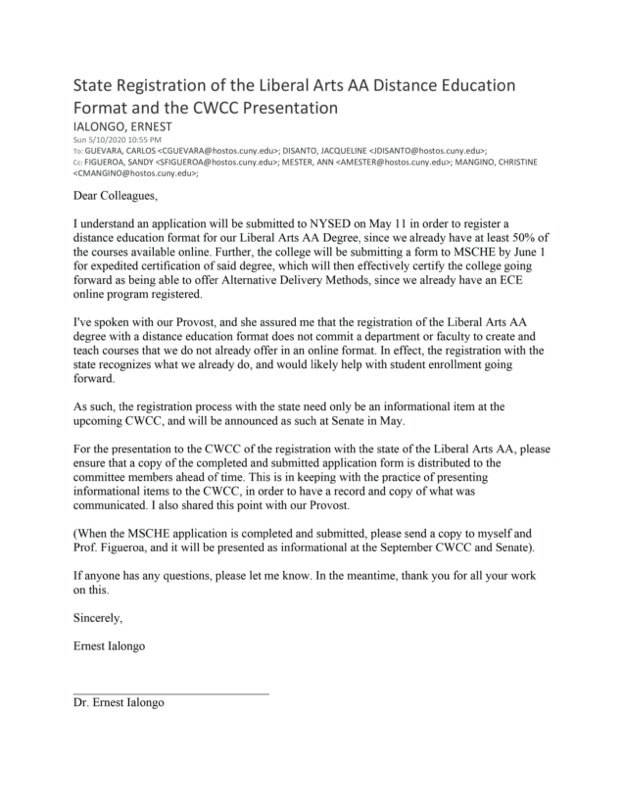 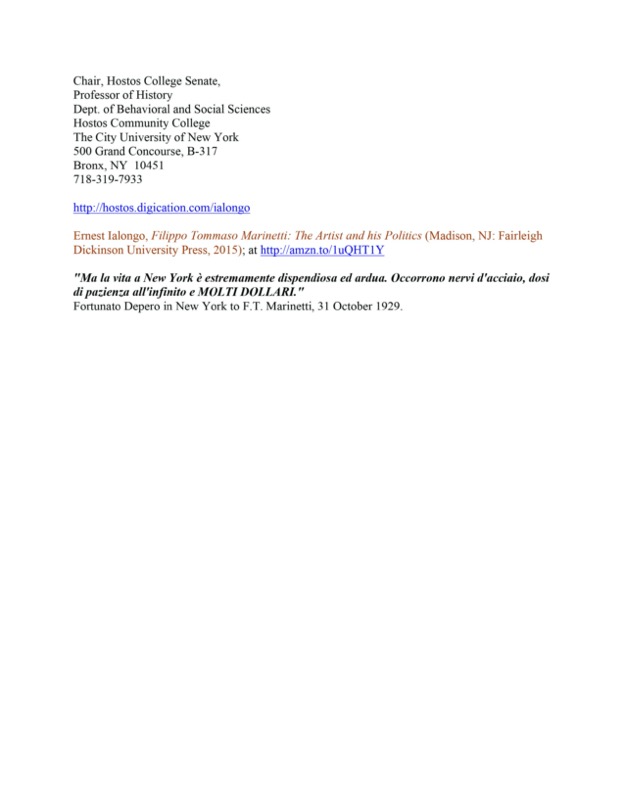 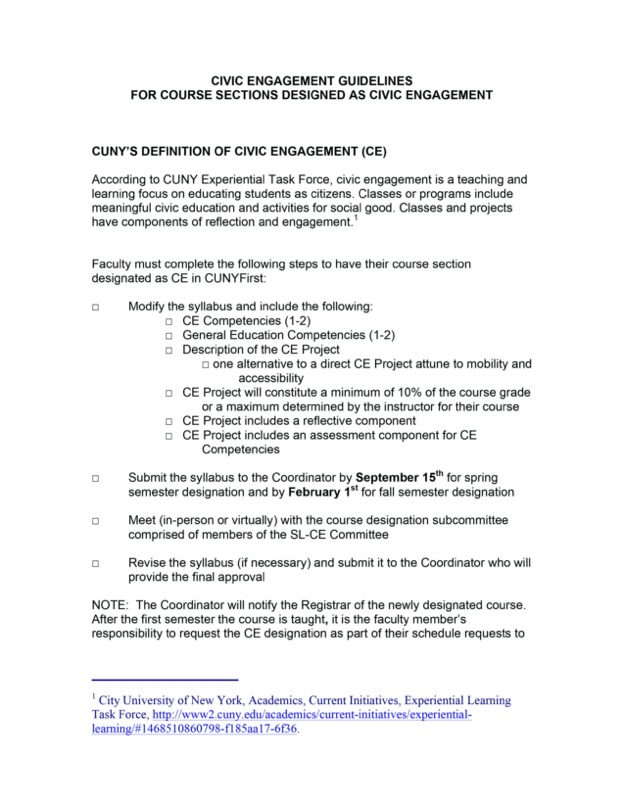 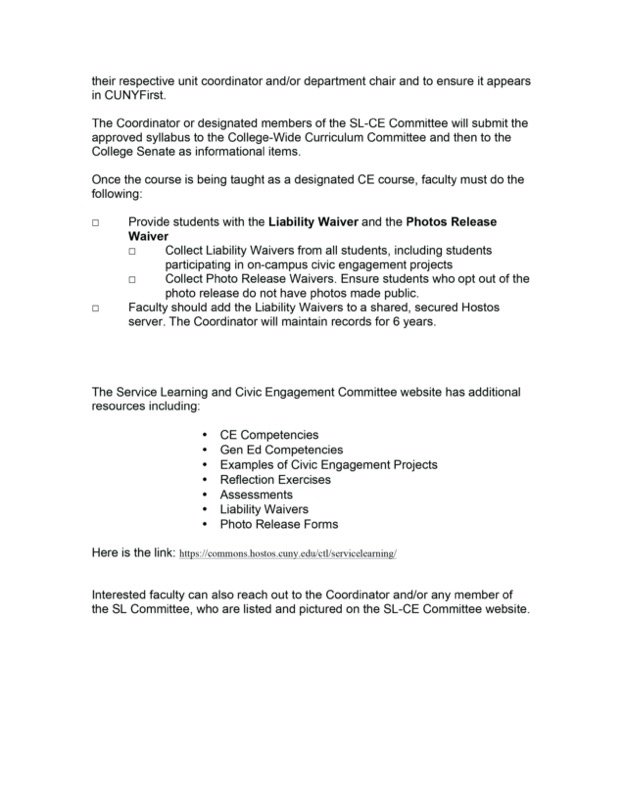 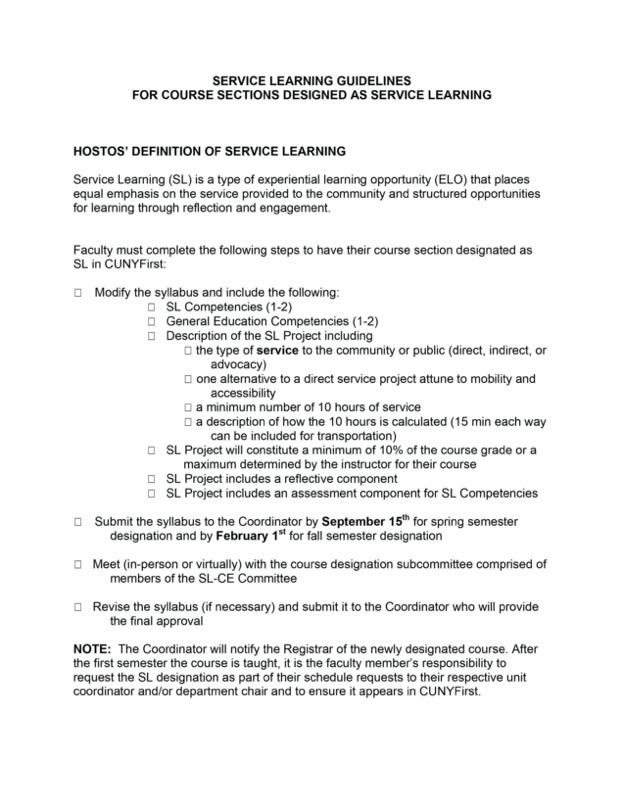 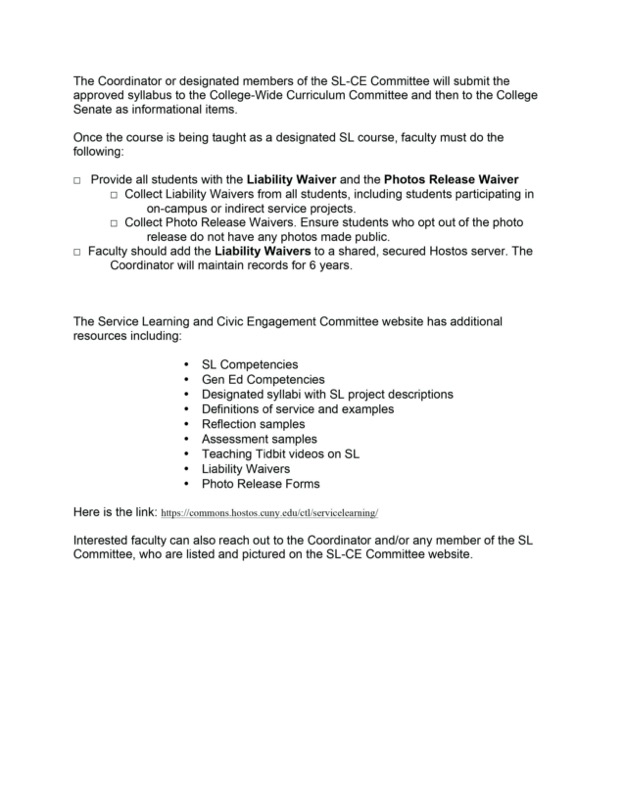 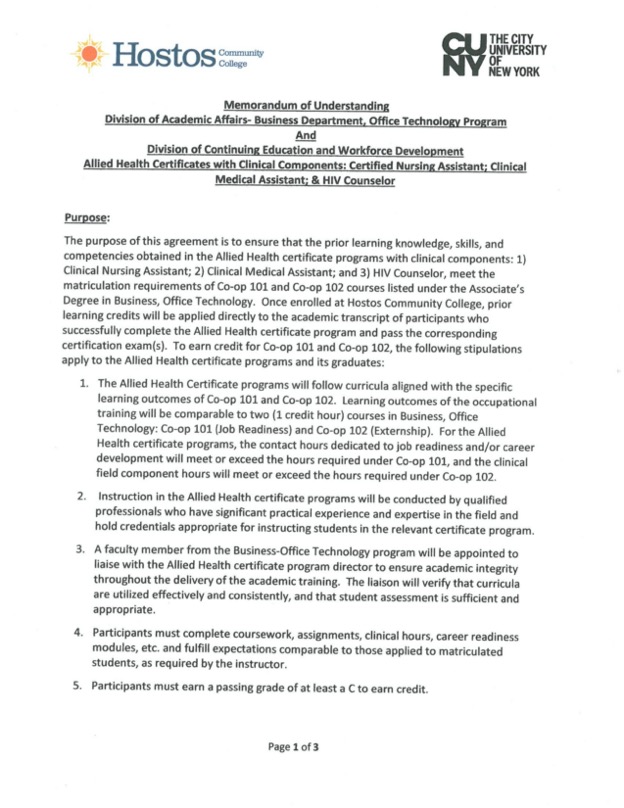 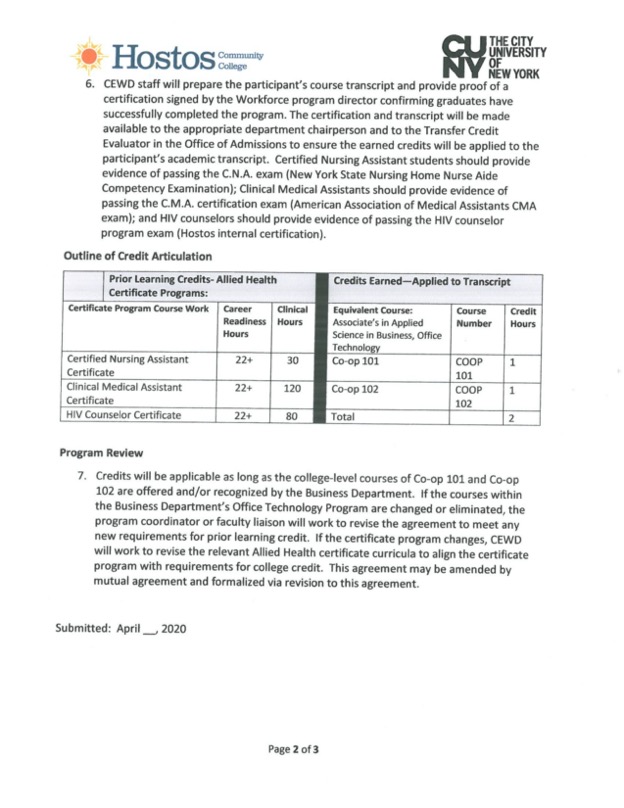 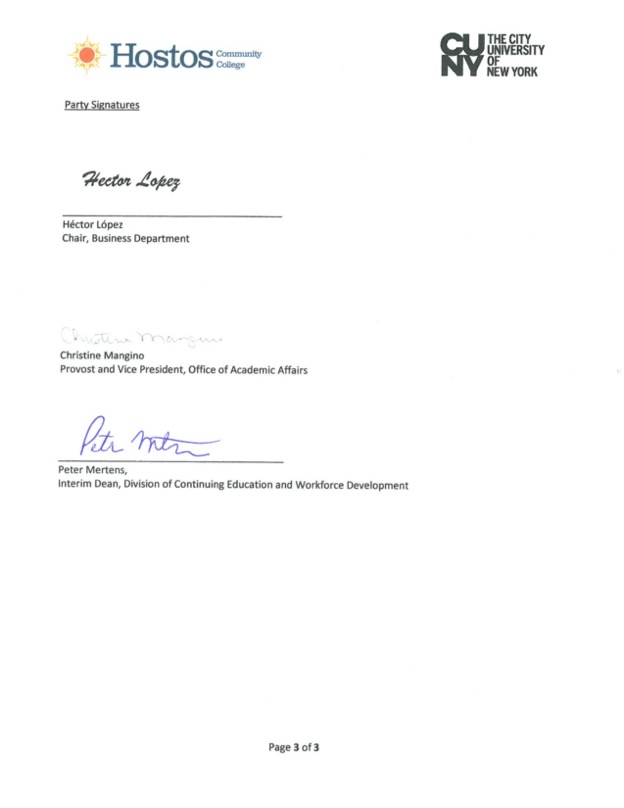 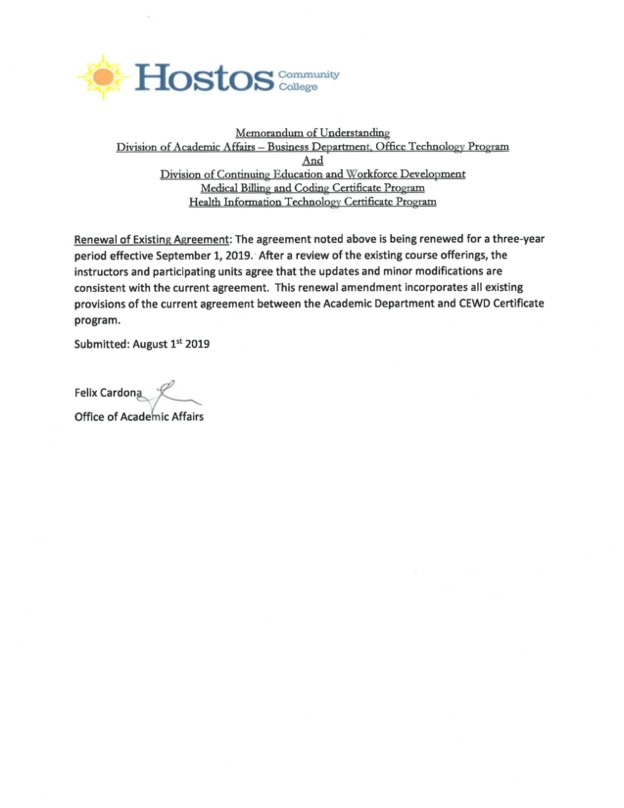 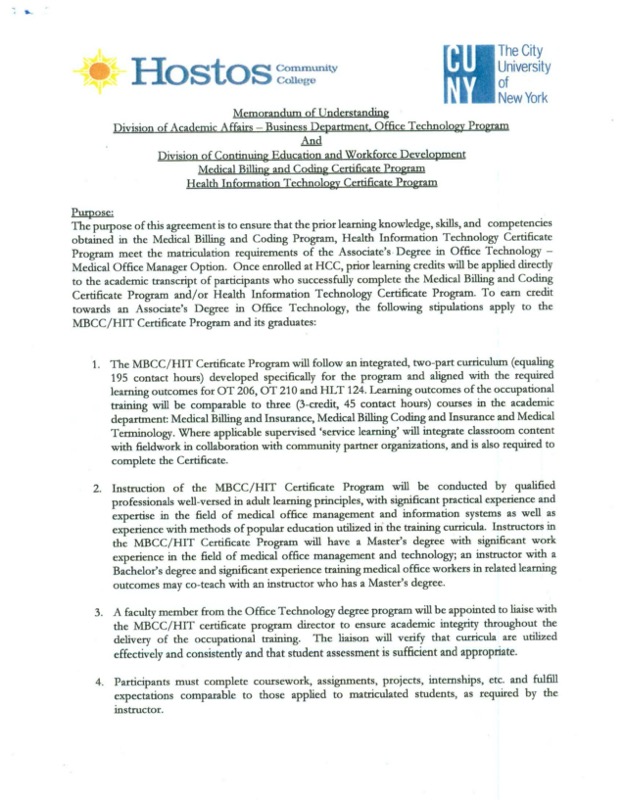 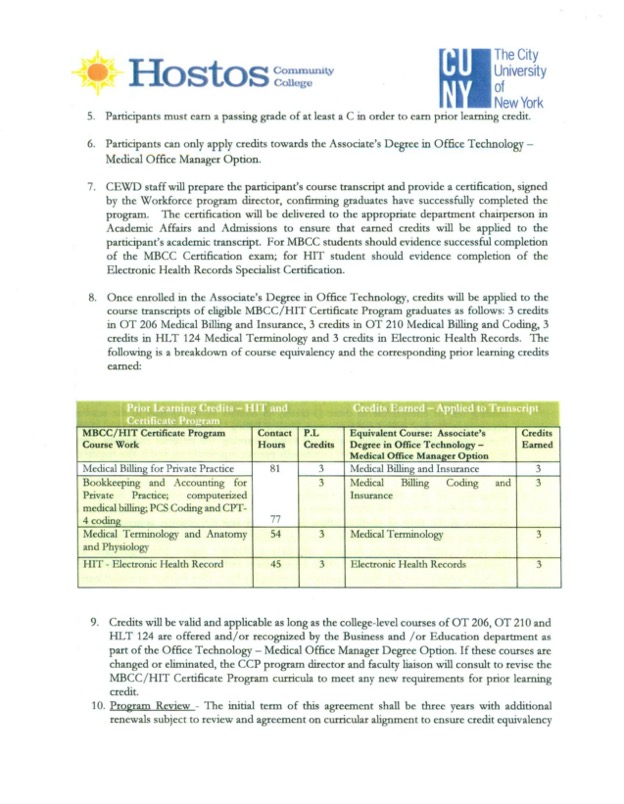 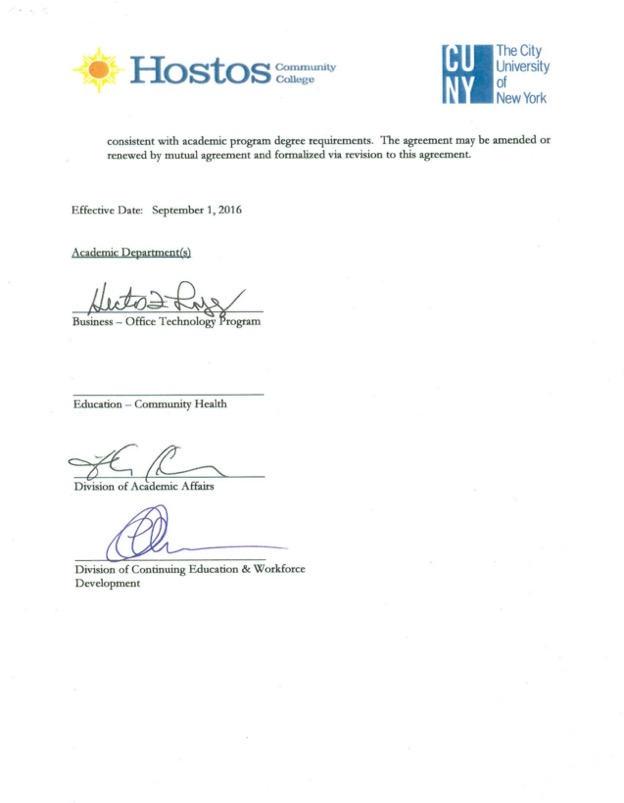 CurrentProposed Amendment & EffectRationale1Article II: Membership in the College Senate, Section 9 Time Table, B. For adjunct faculty members, 2.Strike out "his or her" and insert "their"If an elected adjunct faculty member fails to be reappointed to the College for the Spring semester, an election shall be held in December for his or her replacement, who shall take membership in the Senate on the first day of the Spring semester and serve the remainder of the original term.If an elected adjunct faculty member fails to be reappointed to the College for the Spring semester, an election shall be held in December for his or her their replacement, who shall take membership in the Senate on the first day of the Spring semester and serve the remainder of the original term.Personal pronouns will be replaced with gender neutral ones throughout the Charter.2Article V:College-Wide Personnel and Budget committee, Section 2 Chairperson, A.Strike out "his/her" and insert "their"The President of the College shall serve as Chairperson of the College-Wide P & B; in his/her absence, the Vice President for Academic Affairs shall serve as ChairThe President of the College shall serve as Chairperson of the College-Wide P & B; in his/her their absence, the Vice President for Academic Affairs shall serve as ChairSee above.3Article VI: Academic Departmental Structure, Section 2 Departmental Chairpersons, G. Duties of Department ChairpersonStrike out "his/her" and insert "their"
Strike out "He/she" and insert "They"The Department Chairperson shall be the executive officer of his/her Department and shall carry out the Department's policies as well as those of the faculty and the board that are related to it. He/she shall:The Department Chairperson shall be the executive officer of his/her their Department and shall carry out the Department's policies as well as those of the faculty and the board that are related to it. He/she They shall:See above.4Article VI: Academic Departmental Structure, Section 2 Departmental Chairpersons, G. Duties of the Department Chairperson, 6.Strike out "his/her" and insert "their"After receiving the tentative unit budgets, prepare the tentative Departmental budget, subject to the approval by the Department's Committee on Personnel and Budget. Transmit the tentative Departmental budget to the Vice President for Academic Affairs with his/her own recommendationsAfter receiving the tentative unit budgets, prepare the tentative Departmental budget, subject to the approval by the Department's Committee on Personnel and Budget. Transmit the tentative Departmental budget to the Vice President for Academic Affairs with his/her their own recommendationsSee above.5Article VII: Senate Committees, Section 10 Curriculum Committee, A. Membership: 3.Strike out "his/her" and insert "their"The Vice President for Academic Affairs or his/her designee and the Registrar shall serve as ex-officio members.The Vice President for Academic Affairs or his/her their designee and the Registrar shall serve as ex-officio members.See above.6Article VII: Senate Committees, Section 17 Library Committee, A. Membership: 1.Strike out "his or her" and insert "their"Every academic Department shall select one of its members to serve on this committee. That member will then function as the liaison between his or her Department and the Library. One of the members must be a member of the Library faculty.Every academic Department shall select one of its members to serve on this committee. That member will then function as the liaison between his or her their Department and the Library. One of the members must be a member of the Library faculty.See above.7Article VII: Senate Committees, Section 15 Institutional Research Committee, A. Membership:Strike out Paragraph 21. Membership to be determined by the Committee on Committees.1. Membership to be determined by the Committee on CommitteesThis section remains the same (it is included here to show that this committee would be filled by the Committee on Committees, which is common to most Senate Committees).2.The committee will include an equal number of faculty members from Liberal Arts and Career Programs and one (1) faculty member from the Division of Student Development and Enrollment Management.2.The committee will include an equal number of faculty members from Liberal Arts and Career Programs and one (1) faculty member from the Division of Student Development and Enrollment Management.It has proven difficult for this committee to achieve quorum with its strict membership requirements, which no longer are representative of the make-up of the college. Liberal Arts and Career Programs are frequently intermingled, and Student Development and Enrollment Management has only one faculty member remaining, and cannot provide options if that member is unavailable. Leaving the membership of the committee to the Committee on Committees (part 1. of this section) would make membership in this committee equal to virtually all other committees, and would allow all faculty to serve, regardless of their position in the college.8Article VI: Academic Departmental Structure, Section 1 Departments and Units, E. Education Department(a) Strike out "Early Childhood Education Unit" and insert "Teacher Education Unit"
(b) Strike out "Health Unit" and insert "Health Education Unit"1. Early Childhood Education Unit1. Teacher Education UnitThe Education Dept. and the Senate approved this change, and now the Charter needs to reflect that change with this proposed amendment.4. Health Unit4. Health Education UnitSee above.